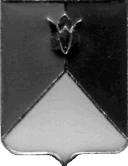 РОССИЙСКАЯ ФЕДЕРАЦИЯАДМИНИСТРАЦИЯ КУНАШАКСКОГО МУНИЦИПАЛЬНОГО РАЙОНАЧЕЛЯБИНСКОЙ ОБЛАСТИПОСТАНОВЛЕНИЕот 22.12.2016г. № 1590О порядке сопровождения инвестиционных проектов по принципу «одного окна» на территории Кунашакского муниципального района Челябинской областиВ целях создания благоприятного инвестиционного климата и содействия в реализации инвестиционных проектов на территории Кунашакского муниципального района, внедрения муниципального инвестиционного стандарта Челябинской областиПОСТАНОВЛЯЮ:1. Утвердить Порядок сопровождения инвестиционных проектов по принципу «одного окна» на территории Кунашакского муниципального района Челябинской области (Приложение).2. Начальнику отдела аналитики и информационных технологий (Ватутин В.Р.) обеспечить размещение настоящего постановления в официальных средствах массовой информации.3. Организацию выполнения настоящего постановления возложить на заместителя Главы Кунашакского муниципального района по экономике и инвестициям Басырова М.К.4. Настоящее постановление вступает в силу со дня его официального опубликования.Глава района                             оригинал подписан                               С. Н. АминовПриложение к постановлению администрации Кунашакского муниципального района от 22.12.2016г. № 1590Порядоксопровождения инвестиционных проектов по принципу «одного окна»на территории Кунашакского муниципального районаЧелябинской области.Общие положения.1.1. Порядок сопровождения инвестиционных проектов по принципу «одного окна» на территории Кунашакского муниципального района Челябинской области (далее – Порядок) регулирует порядок взаимодействия инициаторов инвестиционных проектов, инвесторов с Администрацией Кунашакского муниципального района, контролирующими и совещательными органами (рабочими группами, советами, комиссиями и пр.) при подготовке и реализации инвестиционных проектов на территории Кунашакского муниципального района.1.2. Основные принципы отношений, связанных с сопровождением инвестиционных проектов по принципу «одного окна»:добровольное применение принципа «одного окна»;обеспечение равенства прав и законных интересов всех заявителей инвестиционных проектов;установление единого перечня документов, необходимых для инициирования процедуры сопровождения инвестиционного проекта;прозрачность процедуры взаимодействия по сопровождению инвестиционных проектов.1.3. Основные термины и определения:- инвестиции - денежные средства, ценные бумаги, иное имущество, в том числе имущественные права, иные права, имеющие денежную оценку, вкладываемые в объекты предпринимательской и (или) иной деятельности в целях получения прибыли и (или) достижения иного полезного эффекта;- инвестиционный проект – обоснование экономической целесообразности, объема и сроков осуществления капитальных вложений, в том числе необходимая проектная документация, разработанная в соответствии с законодательством Российской Федерации, а также описание практических действий по осуществлению инвестиций (бизнес-план);- инвесторы – субъекты инвестиционной деятельности, осуществляющие вложение собственных и привлеченных средств в форме инвестиций и обеспечивающие их целевое использование.1.4. Создание Порядка направлено на повышение эффективности органов местного самоуправления в районе:- привлечения инвестиций в экономику Кунашакского муниципального района; - развития инвестиционной деятельности;- развития инфраструктуры Кунашакского муниципального района;- оказания поддержки инвестору, а также соблюдения прав инвестора.1.5.Сопровождение инвестиционных проектов направлено на:- сокращение сроков рассмотрения вопросов, возникающих в ходе реализации инвестиционного проекта;- своевременное получение инвестором необходимых согласований и разрешений, требуемых для реализации инвестиционного проекта;- оперативную организацию переговоров, встреч, совещаний, консультаций, направленных на решение вопросов, возникающих в процессе реализации инвестиционного проекта;- своевременное вынесение инвестиционных проектов на Совет по улучшению инвестиционного климата при Главе Кунашакского муниципального района Челябинской области (далее «Совет по улучшению инвестиционного климата»), планируемых к реализации и (или) реализуемых на территории Кунашакского муниципального района;- продвижение инвестиционных проектов, реализуемых и (или) планируемых к реализации на территории Кунашакского муниципального района путем размещения информации в печатных и электронных средствах массовой информации, а также при проведении презентаций Кунашакского муниципального района.2. Организация сопровождения инвестиционных проектов по принципу «одного окна» на территории Кунашакского муниципального района Челябинской области.2.1. Сопровождение инвестиционных проектов, реализуемых и (или) планируемых к реализации на территории Кунашакского муниципального района, по принципу «одного окна» (далее – сопровождение инвестиционных проектов по принципу «одного окна») предусмотрено в следующих формах:- рассмотрение обращений инвесторов;- оказание консультационной поддержки по вопросам реализации инвестиционных проектов на территории Кунашакского муниципального района;- осуществление содействия в получении государственной и муниципальной поддержки в соответствии с действующим законодательством;- оказание консультационной поддержки по вопросам разработки бизнес-плана, финансовой модели инвестиционного проекта и иных документов;- осуществление содействия в привлечении дополнительного финансирования для реализации инвестиционного проекта;- осуществление содействия в подборе инвестиционной площадки;- осуществление содействия в прохождении установленных федеральным, областным и муниципальным законодательством процедур и согласований, необходимых для реализации инвестиционного проекта;- осуществление содействия в технологическом присоединении объектов инвестиционного проекта к инженерным сетям;- вынесение вопросов о реализации инвестиционного проекта для рассмотрения на заседаниях Совета по улучшению инвестиционного климата;- мониторинг реализации инвестиционных проектов.2.2. Основанием для начала сопровождения инвестиционного проекта является письменное обращение инициатора инвестиционного проекта о намерении реализации инвестиционного проекта согласно приложению № 1 к настоящему Порядку.К письменному обращению прилагается утвержденный инициатором инвестиционный проект, выполненный с учетом требований согласно приложению № 2 к настоящему Порядку.Для всех исходных данных и расчетных величин, представленных инициатором инвестиционного проекта, указываются источники их получения. Для ценовых величин указывается конкретная дата, на которую приводятся расчеты.2.3. Обращение подлежит регистрации в отделе делопроизводства администрации района в течение 1 рабочего дня с момента ее поступления.2.4. В регистрации обращения инициатору инвестиционного проекта может быть отказано по следующим основаниям:-инициатор инвестиционного проекта находится в процессе ликвидации;-в отношении инициатора инвестиционного проекта имеются возбужденные производства по делам о банкротстве;-инициатор инвестиционного проекта имеет просроченную задолженность по налогам и сборам в бюджеты бюджетной системы Российской Федерации;-деятельность инициатора инвестиционного проекта приостановлена в порядке, предусмотренном Кодексом Российской Федерации об административных правонарушениях;-иным основаниям (в соответствии с законодательством Российской Федерации).2.5. Администрация района рассматривает обращение инициатора инвестиционного проекта о намерении реализации инвестиционного проекта в течение трех рабочих дней после проведения регистрации данного обращения.2.6. После рассмотрения обращения назначается ответственное должностное лицо по сопровождению инвестиционного проекта.2.7. Ответственное должностное лицо осуществляет:- рассмотрение письменных обращений инвесторов с привлечением специалистов иных структурных подразделений администрации Кунашакского муниципального района для проведения подготовительных, согласительных и разрешительных процедур в ходе подготовки и реализации инвестиционных проектов;- представление письменных и устных разъяснений по вопросам, касающимся взаимодействия инвесторов с администрацией Кунашакского муниципального района по вопросу реализации инвестиционных проектов на территории Кунашакского муниципального района;- оказание консультационной поддержки инвесторам, инициаторам инвестиционных проектов;- поиск возможного финансирования для реализации инвестиционных проектов по запросам, поступившим от инициаторов инвестиционных проектов;- мониторинг реализации инвестиционных проектов, сопровождаемых по принципу «одного окна», и информирование о реализации инвестиционных проектов на официальном сайте Кунашакского муниципального района в сети Интернет, а также на деловых мероприятиях и информационных площадках в составе презентационных материалов об инвестиционных возможностях Кунашакского муниципального района;- подготовку информации по инвестиционным проектам для рассмотрения на заседаниях Совета по улучшению инвестиционного климата;- консультационное и организационное содействие инвестору, инициатору инвестиционного проекта при подготовке документов, необходимых для заключения с администрацией Кунашакского муниципального района инвестиционного соглашения или соглашения о намерениях.- проведение переговоров с органами исполнительной власти Челябинской области для рассмотрения вопросов, связанных с реализацией инвестиционных проектов;- иную поддержку реализации инвестиционных проектов в соответствии с действующим законодательством.2.8. В отношении представленного инициатором инвестиционного проекта администрацией района проводится экспертиза в форме оценки инвестиционного проекта на предмет определения способов сопровождения инвестиционного проекта, постановки задач, формирования Плана мероприятий для их решения.2.9. В случае если для получения ожидаемого результата необходимы оригиналы документов, то такие документы направляются почтовым отправлением или нарочно. Необходимость предоставления оригиналов документов определяет ответственное должностное лицо. К оригиналам документов приравниваются электронные документы, предоставленные в порядке, установленном Постановлением Правительства Российской Федерации от 07.07.2011 № 553 «О порядке оформления и представления заявлений и иных документов, необходимых для предоставления государственных и (или) муниципальных услуг, в форме электронных документов». В остальных случаях допускается ведение электронной переписки.2.10. Срок проведения экспертизы инвестиционного проекта не должен превышать 5 рабочих дней.2.11. После проведения экспертизы инвестиционного проекта ответственное должностное лицо в течение 5 дней готовит ответ инициатору инвестиционного проекта по вопросу реализации инвестиционного проекта и назначает дату для рабочей встречи.2.12. После проведения рабочих встреч инициатором инвестиционного проекта принимается решение о возможности и необходимости заключения инвестиционного соглашения по реализации инвестиционного проекта на территории Кунашакского муниципального района. В случае необходимости ответственное должностное лицо, в течение 10 рабочих дней осуществляет разработку и согласование проекта инвестиционного соглашения, заключаемого между Администрацией Кунашакского муниципального района и инвестором, а также его подписание.2.13. В случае согласия инвестора ответственное должностное лицо выносит инвестиционный проект с полным пакетом документов на рассмотрение Совета по улучшению инвестиционного климата.2.14. После рассмотрения на Совете по улучшению инвестиционного климата, ответственное должностное лицо консультирует инвестора по всем необходимым вопросам с учетом мнений и предложений членов Совета по улучшению инвестиционного климата, совместно с инвестором разрабатывает План мероприятий по сопровождению инвестиционного проекта, в дальнейшем сопровождает инвестиционный проект до начала осуществления коммерческой деятельности в рамках инвестиционного проекта.2.15. Итоговый протокол заседания Совета по улучшению инвестиционного климата направляется ответственным должностным лицом инвестору не позднее 5 рабочих дней после даты его проведения.2.16. Утвержденный План мероприятий по сопровождению инвестиционного проекта направляется ответственному должностному лицу.2.17. Контроль за исполнением Плана мероприятий по сопровождению инвестиционного проекта осуществляется в форме мониторинга, порядок проведения которого устанавливается самостоятельно (срок проведения – не реже 1 раза в квартал).2.18. На основании представленной отчетности в случае отклонения от утвержденных сроков реализации мероприятий план мероприятий по сопровождению инвестиционного проекта может быть актуализирован и направлен для исполнения.2.19. Результатом сопровождения инвестиционного проекта является признание Плана мероприятий по сопровождению инвестиционного проекта выполненным, частично выполненным либо завершенным.2.20. При признании инвестиционного проекта завершенным в случае отказа инициатора инвестиционного проекта от его реализации на территории Кунашакского муниципального района, а также в случае принятия инициатором инвестиционного проекта решения о приостановлении его реализации на неопределенный срок инициатор инвестиционного проекта при необходимости вправе вновь обратиться с заявкой в соответствии с настоящим Порядком.2.21. Блок-схема сопровождения инвестиционного проекта в Кунашакском муниципальном районе приведена в приложении № 3 к настоящему Порядку.Приложение № 1к порядкусопровождения инвестиционных проектовпо принципу «одного окна» на территорииКунашакского муниципального районаФОРМА ОБРАЩЕНИЯдля сопровождения инвестиционного проекта.В соответствии с Порядком сопровождения инвестиционных проектов, реализуемых и (или) планируемых к реализации на территории Кунашакского муниципального района по принципу «одного окна», утвержденного Постановлением администрации Кунашакского муниципального района,______________________________________________________________________(инициатор проекта)прошу принять на сопровождение по принципу «одного окна» инвестиционный проект, реализуемый (или планируемый к реализации) на территории Кунашакского муниципального района «_________________________________________________________________________________________________________».(наименование инвестиционного проекта)Прошу оказать содействие _________________________________________________________________________________________________________________________________________________________________________________________.Вся информация, содержащаяся в прилагаемых к обращению документах, является достоверной.Заявитель не находится в стадии реорганизации, ликвидации или банкротства, а также не ограничен иным образом в соответствии с действующим законодательством.Заявитель не возражает против доступа к информации всех лиц, участвующих в экспертизе и оценке заявки и приложенных к ней документов, в том числе бизнес-плана.К письменному обращению приложены основные сведения об инвестиционном проекте (паспорт инвестиционного проекта).Заявитель согласен:- на обработку (включая сбор, систематизацию, накопление, хранение, уточнение (обновление, изменение), использование) принадлежащих заявителю персональных данных в соответствии с Федеральным законом от 08.07.2006 г. № 152-ФЗ «О персональных данных»;- на доступ, использование информации, составляющей коммерческую тайну;- на размещение информации об инвестиционном проекте на сайте Кунашакского муниципального района в разделе «Инвестиционная деятельность» (Да/Нет).«____» _______________20___ г.	      _______________/______________________/Дата					подпись		расшифровкаПриложение № 2 к порядкусопровождения инвестиционных проектовпо принципу «одного окна» на территорииКунашакского муниципального районаПаспортинвестиционного проекта.Приложение № 3 к порядкусопровождения инвестиционных проектовпо принципу «одного окна» на территорииКунашакского муниципального районаБлок-схемапоследовательности действийсопровождения инвестиционных проектов по принципу«одного окна» на территории Кунашакского муниципального района.В случае согласия					В случае необходимости1.Полное наименование инвестиционного проекта2.Полное наименование юридического лица/Ф.И.О. (последнее при наличии) физического лица – заявителя2.Контактная информация адресадрес (юр./фак.)телефон (факс):e-mail:3.Виды экономической деятельности, предусмотренные инвестиционным проектом4.Цель проекта5.Основные этапы реализации инвестиционного проекта6.Место реализации инвестиционного проекта (площадка)7.Требования к площадке (заполняется при отсутствии площадки и необходимости оказания содействия в ее поиске)Площадь участка, га7.Требования к площадке (заполняется при отсутствии площадки и необходимости оказания содействия в ее поиске)Ориентировочная площадь предполагаемойзастройки, м 27.Требования к площадке (заполняется при отсутствии площадки и необходимости оказания содействия в ее поиске)Водоснабжение (куб. м/ч)7.Требования к площадке (заполняется при отсутствии площадки и необходимости оказания содействия в ее поиске)Водоотведение (куб. м/ч)7.Требования к площадке (заполняется при отсутствии площадки и необходимости оказания содействия в ее поиске)Электроснабжение (МВт)7.Требования к площадке (заполняется при отсутствии площадки и необходимости оказания содействия в ее поиске)Газоснабжение м 3/год7.Требования к площадке (заполняется при отсутствии площадки и необходимости оказания содействия в ее поиске)Иные требования:8.Информация о текущем статусе ЗаявителяСрок деятельности, лет8.Информация о текущем статусе ЗаявителяВновь созданное для целей реализации проекта предприятие9.Объем инвестиций по инвестиционному проекту, млн. руб.Всего9.Объем инвестиций по инвестиционному проекту, млн. руб.в том числе освоено на момент подачи заявки10.Источники инвестиций по инвестиционному проекту, млн. руб.заемные средства10.Источники инвестиций по инвестиционному проекту, млн. руб.собственные средства10.Источники инвестиций по инвестиционному проекту, млн. руб.бюджетные инвестиции11.Срок реализации инвестиционного проекта Начало реализации проекта, год11.Срок реализации инвестиционного проекта Планируемый год ввода в эксплуатацию11.Срок реализации инвестиционного проекта Планируемый год11.Срок реализации инвестиционного проекта  выхода на проектную мощность12. Срок окупаемости инвестиционного проектаПланируемый год окупаемости проекта13. Показатели экономической эффективности инвестиционного проектаПрогнозируемый годовой объем производства,млн. руб.14. Показатели социальной эффективности инвестиционного проектаПланируемое создание рабочих мест (чел.):14. Показатели социальной эффективности инвестиционного проектавременных14. Показатели социальной эффективности инвестиционного проектапостоянных14. Показатели социальной эффективности инвестиционного проектав том числе привлечение и использование иностранной рабочей силы15.Показатели бюджетной эффективности инвестиционного проектаПрогнозный объем платежей в бюджеты бюджетной системы Российской Федерации (включая внебюджетные фонды) за расчетный период, равный 3 годам с начала реализации проекта, в том числе в областной бюджет16. Показатели инвестиционной привлекательности инвестиционного проекта1. Чистая приведенная стоимость инвестиционного проекта (NPV);2. Внутренняя норма доходности инвестиционного проекта (IRR);3. Срок окупаемости инвестиционного проекта (PBP);4. Ставка дисконтирования (WACC);5. Дисконтированный срок окупаемости инвестиционного проекта (DPBP)17. Дополнительные сведения по инвестиционному проектуИнвестор,инициатор инвестиционного  проектаОбращение инвестора, инициатораинвестиционного проекта в АдминистрациюКунашакского муниципального районаПрием, регистрация обращения и документов инвестора, инициатора инвестиционного проекта в отделе делопроизводства администрации Кунашакского муниципального района (1 день)Проведение  экспертизы (оценка предпринимательского проекта) (5 дней)Организация рабочей встречи с инвестором, инициатором инвестиционного проекта (5 дней)Рассмотрение инвестиционного проекта на заседании Совета по улучшению инвестиционного климата при Главе Кунашакского муниципального района Челябинской области (5 дней)Разработка, согласование и подписание инвестиционного соглашения (10 дней)Сопровождение инвестиционных проектовРезультат сопровождения инвестиционных проектов